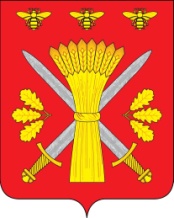 РОССИЙСКАЯ ФЕДЕРАЦИЯОРЛОВСКАЯ ОБЛАСТЬ__________АДМИНИСТРАЦИЯ ТРОСНЯНСКОГО РАЙОНА_________РАСПОРЯЖЕНИЕ« 03 » февраля 2020 года                                                                 № 13-рО назначении публичных слушаний по проектам внесения изменений в Генеральный план и Правила землепользования и застройки Ломовецкого сельского поселения Троснянского района Орловской области Рассмотрев проекты внесения изменений в Генеральный план и Правила землепользования и застройки Ломовецкого сельского поселения Троснянского района Орловской области в части отображения участка проектируемой ЛЭП 110 кВт и ее охранной зоны в целях энергоснабжения строящегося завода по производству комбикормов мощностью 800 тыс. тонн в год, расположенного по адресу: Орловская область, Кромской район, с. Вожово, ул. Придорожная, подготовленных ООО «ГрадПроект» на основании приказа Управления градостроительства, архитектуры и землеустройства Орловской области № 01-22/32 от 11.06.2019, руководствуясь статьями 5.1, 24 – 25, 28, 31 – 33 Градостроительного кодекса Российской Федерации, Федеральным законом от 06.10.2003 № 131-ФЗ «Об общих принципах организации местного самоуправления в Российской Федерации», Законом Орловской области от 20.12.2019 № 2441-ОЗ «О перераспределении полномочий между органами местного самоуправления муниципальных образований Орловской области и органами государственной власти Орловской области», решением Троснянского районного Совета народных депутатов от 21.08.2018 № 137 «Об утверждении Положений о порядке организации и проведения общественных обсуждений или публичных слушаний по вопросам, регулирующим градостроительную деятельность на территории сельских поселений Троснянского района Орловской области»:1. Назначить публичные слушания по проектам внесения изменений в Генеральный план и Правила землепользования и застройки Ломовецкого сельского поселения Троснянского района Орловской области в части в части отображения участка проектируемой ЛЭП 110 кВт и ее охранной зоны в целях энергоснабжения строящегося завода по производству комбикормов мощностью 800 тыс. тонн в год, расположенного по адресу: Орловская область, Кромской район, с. Вожово, ул. Придорожная.2. Определить датой проведения публичных слушаний 17 марта 2020 года в 10 часов 00 минут в актовом зале в здании администрации Троснянского района по адресу: Орловская область, Троснянский район, с. Тросна, ул. Ленина, д. 4.3. Заинтересованные лица могут ознакомиться с проектами и представить свои предложения и замечания в рабочие дни с 9.00 до 17.00 по адресу: Орловская область, Троснянский район, с. Тросна, ул. Ленина, д. 4, кабинет отдела строительства, архитектуры и ЖКХ.4. Возложить ответственность за подготовку и проведение публичных слушаний на Комиссию по землепользованию и застройке Троснянского района.5. Настоящее распоряжение опубликовать в газете "Сельские зори" и разместить на официальном сайте администрации Троснянского района.Глава района                                                                                      А. И. Насонов